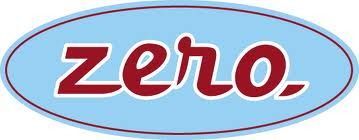 Denne planen består av fire deler1. AVDEKKING AV MOBBING2. PROBLEMLØYSING AV MOBBESAKER3. FØREBYGGING4. KONTINUITET AVDEKKING AV MOBBINGMÅL: Mobbing som skjer i og ved skulen og på skulevegen blir avdekka. Med mobbing forstår me psykisk og/eller fysisk vald retta mot eit offer, utført av einskildpersonar eller grupper. Plaging av andre gjennom bruk av telefon ogkommunikasjonsprogram på PC/nettbrett vert og rekna som mobbing. Vilkåret for at noko kan kallast mobbing er eit ujamt styrkeforhold mellom offer og plagar, og at episodane gjentek seg over tid.Tiltak:UndersøkingMe har årleg to spørjeundersøking om mobbesituasjonen frå 3. til 7. klasse om hausten og våren.Undersøkinga skal vera utan namn, men klassetrinn og kjønn skal markerast. Ansvar: AdministrasjonenElevane på mellomtrinnet skriv logg om trivsel til kontaktlærar minst 4 gonger i året, gjerne i samband med zero-undersøkinga. På småskuletrinnet tek ein denne undersøkinga munnleg.Ansvar: KontaktlærarResultatet av den årlege undersøkinga vert meldt tilbake til trinna og lagt fram for skulemiljøutvalet.  Ansvar: AdministrasjonenVakt og tilsynDet skal alltid vera vakt ute  i friminutta. Ansvar:AdministrasjonenVed vaktskifte må vaktene gi melding til neste vakt dersom det ser ut til å utvikla seg ein konfliktsituasjon ein stad. Ansvar: VakteneVed behov må me ha vakt i begge gymgarderobane. Ansvar: AdministrasjonenKommunikasjonMobbing og trivsel skal takast opp som eige tema i dei faste elevsamtalane. Ansvar: KontaktlærarMobbing og trivsel skal takast opp som eige tema i kontaktmøtet. Ansvar: KontaktlærarMobbing og trivsel skal takast opp som eige tema på klasseforeldremøte. Ansvar: KontaktlærarMobbing og trivsel som tema skal takast opp i klassen med jamne mellomrom.Ansvar: kontaktlærararVed mistanke om mobbingLaga tek jamnleg opp situasjonen i klassane. Ansvar: LagleiarAlle som ser noko mistenkeleg gir melding til vedkommande kontaktlærar. Ansvar: Alle vaksne på skulen, elevar og foreldreDen som oppdagar mobbing/får mistanke om mobbing syter for at rektor får melding om dette.  Ansvar:  Alle vaksne på skulenVed mistanke om mobbing eller ved beskjed om mistanke tek kontaktlærar samtale med eleven etter Zero-metoden så snart som råd. Ansvar: KontaktlærarPROBLEMLØYSING AV MOBBESAKERMÅL: Skulen tek ansvar og initiativ til å stoppa mobbing. Dette vert gjort på måtar som i neste omgang førebyggjer mobbing ved skulen.Mobbing er inga konflikt, men eit overgrep. Derfor skal ikkje slike saker løysast gjennom mekling eller liknande. Det er avgjerande viktig at den som gjennomfører opplegget har respekt hjå partane. I Zero vert det lagt til grunn at kontaktlærar eller leiar av SFO gjennomfører problemløysinga. Situasjonar kan likevel oppstå då ein annan heller bør gjera dette.Tiltak:Prosedyre når mobbing er meldt eller avdekka (les alle punkta) Alle som jobbar på skulen skal følgje med på om elevane har eit trygt og godt skulemiljø, og gripe inn mot krenking som mobbing, vald, diskriminering og trakassering dersom det er mogleg. Alle som jobbar på skulen skal varsla rektor (stedfortreder dersom rektor ikkje er på skulen) dersom dei får mistanke om eller kjennskap til at ein elev ikkje har eit trygt og godt skulemiljø (same dag).  All mistanke om og alle meldingar om mobbing skal takast alvorleg og undersøkast grundigare. Ansvar: Alle som jobbar på skulen. Fyrste samtale med den som har vorte mobba etter SAF (Senter for adferdsforsking) sitt program mot mobbing. Ansvar: Kontaktlærarar/SFO-leiar.Den vaksne avtaler på ein diskré måte eit møte med den som har vorte mobba, kort tid før.Samtalane skal innehalda: -klargjering av situasjonen-støtte-lovnad om informasjon om kva som skjer vidare-avtale om oppfølgingDet må takast notat frå møta. Notata skal leggast i mappa til eleven Kontakt med den som har vorte mobba sine føresette. Ansvar: Kontaktlærarar/SFO- leiar.Dei føresette skal i regelen kontaktast same dagen som ein har hatt samtale med den som har vorte mobba.Det skal lyttast nøye og respektfullt til dei føresette. Det skal gjevast garanti for at skulen grip fatt i saka, og føljer prosedyrane i Zero-handlingsplanen.Dersom ein er usikker på korleis ein skal gå fram vidare, avtaler ein heller eit nytt møte etter nokre dagar der skulen kan legga fram ein plan.Det kan vera nødvendig med fleire møte med den som har vorte mobba før ein tek samtale med plagar(ane).Fyrste samtale med plagar(ar) etter SAF sitt program mot mobbing. Ansvar: Kontaktlærar(ar)/SFO-leiarI samtalen skal den vaksne fokusera på å:konfrontera plagaren med alvoret i situasjonenikkje gå i diskusjonfå eleven med på å ta avstand frå mobbingafå eleven til å forplikta seg på positiv åtferd overfor den som har vorte mobba.Samtalane held fram med alle plagarane etter same metode. Ansvar: Kontaktlærarane/SFO-leiar.Gruppesamtale umiddelbart med plagarane etter SAF sitt program mot mobbing. Ansvar: Kontaktlærar(ane)/SFO-leiar.Den vaksne samlar alle plagarane.Den vaksne refererer kva som har komme fram i samtalane.Det er viktig at alle i gruppa kan bli samde om korleis dei kan gjera sitt til å få slutt på mobbinga.Klargjer at føresette blir kontakta same dag.Kontakten med plagarane sine føresette. Ansvar: Kontaktlærarar/SFO-leiar.Møte eller telefonkontakt same dag som samtale med plagarane.Dersom elevane i pkt. 5 ikkje tek ansvar for handlinga, bør det kallast inn til møte med føresette så snart det praktisk er råd. Det skal vurderast om plagar skal vera	med.Oppfølgingssamtale med den som har blitt mobba seinast ei veke etter første møte. Ansvar: Kontaktlærar/SFO-leiarSamtalane kan brukast for å få meir informasjon til å kunna arbeida vidare med saka.Samtalane kan brukast til å hjelpa den som har blitt mobba til eit fornuftig reaksjonsmønster dersom vedkommande kjem opp i ein nye situasjonar som kan utvikla mobbing.Oppfølgingssamtalar med plagarane skal gjennomførast innan ei veke etter første møte.  Ansvar: Kontaktlærarane/SFO-leiar.Dersom oppfølgingssamtalane viser at mobbing framleis skjer, må det kallast inn til møte mellom føresette til dei impliserte. Ansvar: Kontaktlærarar/leiar SFO.Med bakgrunn i punkt 1 – 11 skal skulen lage ein skriftleg plan når det skal gjerast tiltak i ei sak. I denne planen skal det stå:Det er viktig at kontaktlærar, SFO-leiar og leiinga har fokus på desse punkta i det skriftlege arbeidet. Den som har saka (kontaktlærar, SFO-leiar) skal innan fire dagar etter starta sak levere skriftleg til rektor (stedfortreder dersom rektor ikkje er på skulen) kva plan ein har laga knytt til desse fem punkta (i Websak Fokus).FØREBYGGINGMål: Alle elevane skal oppleva eit godt arbeidsmiljø.Relasjon vaksen – elevDen vaksne skal vera tydeleg og skapa tillit. Det tyder:sjå elevane, lytta til dei og handladen vaksne skal setja klare grenser Tiltak skulen set i verk for å oppnå dette:elevsamtalar minst to gonger i året  Ansvar: kontaktlærarpersonleg loggbok mellom elev og kontaktlærar  Ansvar: kontaktlærarpersonalet har jamnleg samtalar om grensesetjing  Ansvar: trinn/admdet vert jamnleg gitt informasjon til dei tilsette om kva reglar som gjeld ute og inne på skulen  Ansvar: trinn/admskulen arrangerer trivselstiltak, spesielt i friminutta  Ansvar: trinnaalle vaksne har plikt til å følja opp elevaneRelasjon elev – elevElevane i klassen/gruppa tek vare på kvarandre og er opptekne av at alle har det trygt. Det tyder:snakka positivt til og om kvarandrebruka positivt kroppsspråk til kvarandreinkludera andreDen gylne regelTiltak skulen set i verk for å stimulera til positive relasjonar mellom elevane:TrivselstiltakSosiale målRelasjon vaksen – føresetteRelasjonen mellom den vaksne på skulen og den einskilde eleven sine føresette er prega av respekt, tillit og samarbeidsvilje.Det tyder:lytta til kvarandre og ta kvarandre på alvorTiltak skulen set i verk for å bidra til at den vaksne sitt arbeid med å byggja gode relasjonar til føresette:informasjonsmøte for nye føresette før skulestart i 1. klassekontaktmøte minst ein gong i semesteretklasseforeldremøte minst ein gong i semesteretkontakt etter behovinformasjon som t. d. vekeplanar og heimesideSamarbeid heim – skuleSkulen har eit ope og aktivt samarbeid med dei føresette som gruppe. Det tyder:lytta, sjå, ta på alvor og handlaføresette opplever skulen som openMe ønskjer at skulen sitt samarbeid med heimane har høg kvalitet og bidreg til utvikling av eit godt læringsmiljø for elevane gjennom arbeid med:Informasjonsmøte for nye føresette før skulestart i 1. klasseklasseforeldremøteFAU-møtesamarbeidsutvalsmøteskulemiljøutvalfellesarrangementå bruka foreldra som ressursarSkulestartSkulestarten skal vera forutsigbar, trygg og gi alle elevane ei positiv oppleving. Det tyder:nye 1.klassingar skal kjenna nokre av dei vaksne på skulen før dei byrjarTiltak skulen set i verk for å sikra ein god skulestart for einskildeleven: 1.klasse:samarbeid med barnehagen før eleven byrjar etter oppsett planOppstart av skuleåret for elevane:skulen startar med fellessamlingNytilflytta elevar:samtale med elevar og føresette, før dei kjem om mogelegeleven får skulestarthefteteige opplegg for å få kontakt med framandspråklege4.KONTINUITETMÅL: Skulen sitt arbeid med å førebygga, avdekka og stoppa mobbing føregår kontinuerleg.AnsvarskjedeProblema skal løysast på lågast mogeleg nivå, men dersom ei sak ikkje let seg løysa på eit lågare nivå, må saka bringas eit nivå opp.Alle avvik skal meldast rektor så fort som mogeleg.Faste tiltak i årshjuletAnsvarleg for gjennomgang og revisjon av planenZeroplanen ligg på skulen si heimeside. Føresette som ønskjer planen på papir, får den ved å venda seg til skulen.Zeroplanen vert teken opp på klasseforeldremøtet om hausten med tanke på revisjon.Ansvar: Kontaktlærar og klassekontakt.Klassekontaktane melder revisjonsforslag til FAU i løpet av vinterhalvåret. Ansvar: Klassekontaktane.Planen vert revidert i elevråd, personalet og FAU før den vert handsama i skulemiljøutvalet.  Ansvar: rektorZeroplanen er revidert i samarbeidsutvalet og skulemiljøutval hausten a)kva problem tiltaka skal løyseb)kva tiltak skulen har planlagtc)når tiltaka skal gjennomførastd)kven som er ansvarleg for gjennomføringa av tiltakae)når tiltaka skal evaluerast